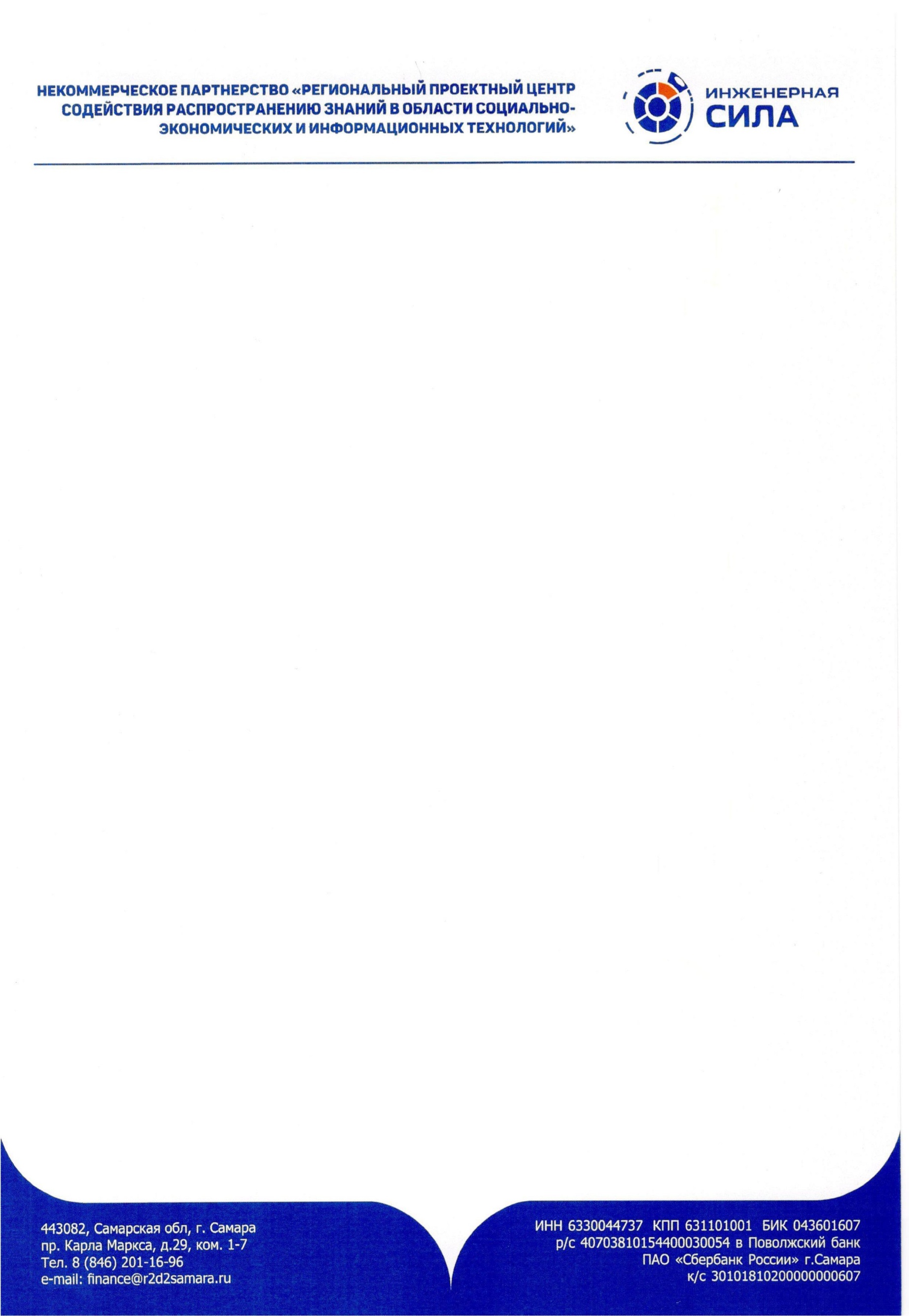 ПЛАН работы региональной экспериментальной площадки инновационного образовательного проекта «ИнСила – PRO» на 2017-18 учебный год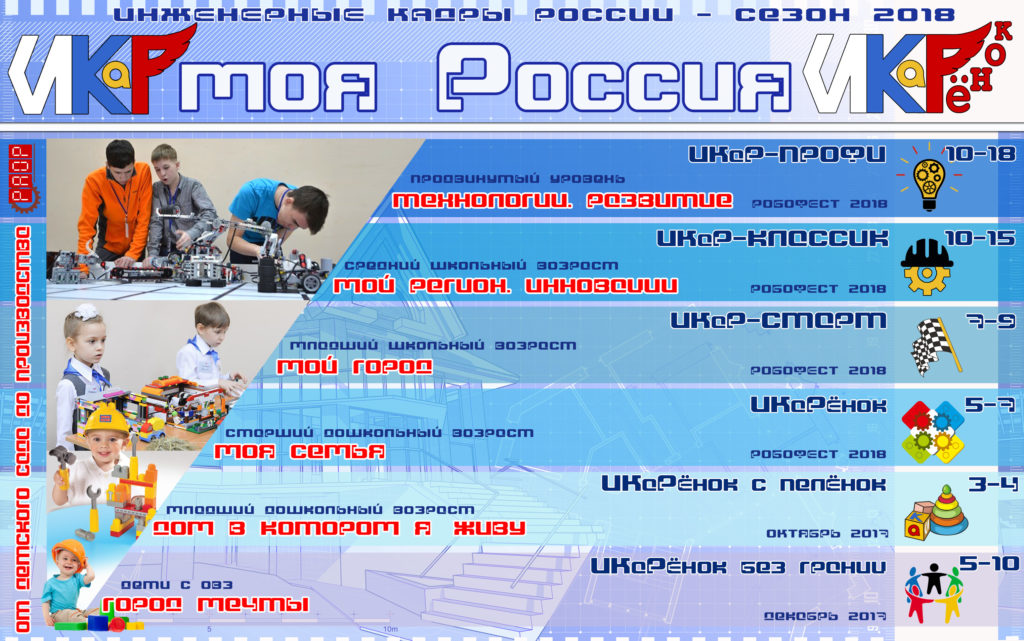 №ДатаДошкольное образованиеНачальное образованиеСреднее образованиеДополнительное образование1Август29-30.08Работа секции «Развитие технических способностей у дошкольников (в т.ч. робототехника)» в рамках августовского семинара-совещания для работников системы ДО Самарской области «Полисубъектный подход к обеспечению качества дошкольного образования»129.08Интерактивная техноакция: обзор конструкторов линейки Lego education, применимых в ДОО. Результат – знакомство с возможностями конструкторов в образовательном процессе ДОО. Интерактивная техноакция: обзор конструкторов линейки Lego education, применимых в ДОО. Результат – знакомство с возможностями конструкторов в образовательном процессе ДОО. Интерактивная техноакция: обзор конструкторов линейки Lego education, применимых в ДОО. Результат – знакомство с возможностями конструкторов в образовательном процессе ДОО. Интерактивная техноакция: обзор конструкторов линейки Lego education, применимых в ДОО. Результат – знакомство с возможностями конструкторов в образовательном процессе ДОО. 2СентябрьОзнакомление педагогов всех уровней образования Самарской области с Концепцией инновационного образовательного проекта «ИнСила – PRO», Положением региональной экспериментальной площадки и годовым планом инновационной деятельности в рамках Проекта. Ознакомление педагогов всех уровней образования Самарской области с Концепцией инновационного образовательного проекта «ИнСила – PRO», Положением региональной экспериментальной площадки и годовым планом инновационной деятельности в рамках Проекта. Ознакомление педагогов всех уровней образования Самарской области с Концепцией инновационного образовательного проекта «ИнСила – PRO», Положением региональной экспериментальной площадки и годовым планом инновационной деятельности в рамках Проекта. Ознакомление педагогов всех уровней образования Самарской области с Концепцией инновационного образовательного проекта «ИнСила – PRO», Положением региональной экспериментальной площадки и годовым планом инновационной деятельности в рамках Проекта. 3сентябрьСоставление Плана экспериментальной работы в области образовательной робототехники экспериментальных площадок образовательных организаций. Оформление портфолио рабочей проектной группы ОО.Составление Плана экспериментальной работы в области образовательной робототехники экспериментальных площадок образовательных организаций. Оформление портфолио рабочей проектной группы ОО.Составление Плана экспериментальной работы в области образовательной робототехники экспериментальных площадок образовательных организаций. Оформление портфолио рабочей проектной группы ОО.Составление Плана экспериментальной работы в области образовательной робототехники экспериментальных площадок образовательных организаций. Оформление портфолио рабочей проектной группы ОО.4сентябрьРеализация программ повышения квалификации очно-заочной формы обучения:Реализация программ повышения квалификации очно-заочной формы обучения:Реализация программ повышения квалификации очно-заочной формы обучения:Реализация программ повышения квалификации очно-заочной формы обучения:426.09-17.10Формирование коммуникативных компетенций обучающихся средствами образовательного конструктора «Построй свою историю» -24часаФормирование коммуникативных компетенций обучающихся средствами образовательного конструктора «Построй свою историю» -24часаФормирование коммуникативных компетенций обучающихся средствами образовательного конструктора «Построй свою историю» -24часа5сентябрьПодготовка команд к соревнованиям на Международном фестивале робототехники РобоФинист 2017Подготовка команд к соревнованиям на Международном фестивале робототехники РобоФинист 2017Подготовка команд к соревнованиям на Международном фестивале робототехники РобоФинист 20176ОктябрьМетодическое сопровождение, продвижение образовательных технологий и методических продуктов сфере научно-технического творчества и образовательной робототехники:Методическое сопровождение, продвижение образовательных технологий и методических продуктов сфере научно-технического творчества и образовательной робототехники:Методическое сопровождение, продвижение образовательных технологий и методических продуктов сфере научно-технического творчества и образовательной робототехники:Методическое сопровождение, продвижение образовательных технологий и методических продуктов сфере научно-технического творчества и образовательной робототехники:6октябрьКонсультации педагогов по разработке УМК и методических продуктов (отв.СИПКРО);Разработка учебно-методических и методических продуктов по конструированию и познавательно-исследовательской деятельности с использованием различных конструкторов и образовательной робототехники дошкольного уровня (при участии СИПКРО)Курсовая подготовка (практикумы) для учителей Технологии: «Реализация программы по предмету «Технология (с элементами робототехники)». (совместно с УМО учителей технологии)6октябрьКонсультации педагогов по образовательным направлениям. Индивидуальный режимКонсультации педагогов по образовательным направлениям. Индивидуальный режимКонсультации педагогов по образовательным направлениям. Индивидуальный режимКонсультации педагогов по образовательным направлениям. Индивидуальный режим6октябрьПодготовка судей к соревнованиям по образовательной робототехнике. Отбор судей для окружных соревнований, подготовка их к соревновательной деятельности.Подготовка судей к соревнованиям по образовательной робототехнике. Отбор судей для окружных соревнований, подготовка их к соревновательной деятельности.Подготовка судей к соревнованиям по образовательной робототехнике. Отбор судей для окружных соревнований, подготовка их к соревновательной деятельности.Подготовка судей к соревнованиям по образовательной робототехнике. Отбор судей для окружных соревнований, подготовка их к соревновательной деятельности.7октябрьРеализация программ повышения квалификации очно-заочной формы обученияРеализация программ повышения квалификации очно-заочной формы обученияРеализация программ повышения квалификации очно-заочной формы обученияРеализация программ повышения квалификации очно-заочной формы обучения718.10– 08.11Подготовка судей к соревновательной деятельности по образовательной робототехнике - 24часаПодготовка судей к соревновательной деятельности по образовательной робототехнике - 24часаПодготовка судей к соревновательной деятельности по образовательной робототехнике - 24часа724.10 -28.11Особенности реализации детского конструирования и начал робототехники в условиях образовательной интеграции в ДОО -36 часовПрограмма курсов определяется по мере поступления заявок от ООПрограмма курсов определяется по мере поступления заявок от ОО828.10 -29.10Международный фестиваль робототехники РобоФинист 2017 (г.Санкт-Петербург)Международный фестиваль робототехники РобоФинист 2017 (г.Санкт-Петербург)Международный фестиваль робототехники РобоФинист 2017 (г.Санкт-Петербург)Международный фестиваль робототехники РобоФинист 2017 (г.Санкт-Петербург)828.10 -29.10Участие команд Самарской области в соревнованиях на Международном фестивале робототехники РобоФинист 2017 Участие команд Самарской области в соревнованиях на Международном фестивале робототехники РобоФинист 2017 Участие команд Самарской области в соревнованиях на Международном фестивале робототехники РобоФинист 2017 828.10 -29.10Участие судейской команды Самарской области в соревнованиях на Международном фестивале РобоФинист 2017 Участие судейской команды Самарской области в соревнованиях на Международном фестивале РобоФинист 2017 Участие судейской команды Самарской области в соревнованиях на Международном фестивале РобоФинист 2017 9НоябрьМетодическое сопровождение, продвижение образовательных технологий и методических продуктов в сфере научно-технического творчества и образовательной робототехники:Методическое сопровождение, продвижение образовательных технологий и методических продуктов в сфере научно-технического творчества и образовательной робототехники:Методическое сопровождение, продвижение образовательных технологий и методических продуктов в сфере научно-технического творчества и образовательной робототехники:Методическое сопровождение, продвижение образовательных технологий и методических продуктов в сфере научно-технического творчества и образовательной робототехники:9Разработка учебно-методических и методических продуктов по организации познавательно-исследовательской деятельности естественнонаучной направленности для детей с применением развивающих наборов «Научные развлечения», цифровой лаборатории «Наураша в стране Наурандии», электронного конструктора «Знаток».(при участии СИПКРО)Курсовая подготовка (практикумы) для учителей Технологии: «Реализация программы по предмету «Технология (с элементами робототехники)». (совместно с УМО учителей технологии)9Консультации педагогов по образовательным направлениям. Индивидуальный режимКонсультации педагогов по образовательным направлениям. Индивидуальный режимКонсультации педагогов по образовательным направлениям. Индивидуальный режимКонсультации педагогов по образовательным направлениям. Индивидуальный режим10ноябрьРеализация программ повышения квалификации очно-заочной формы обученияРеализация программ повышения квалификации очно-заочной формы обученияРеализация программ повышения квалификации очно-заочной формы обученияРеализация программ повышения квалификации очно-заочной формы обучения1007.11- 12.12Специфика работы педагога с конструкторами линейки Lego Education для детей 3-5 лет» -36 час «Применение образовательных конструкторов LegoEducation «WeDo» в работе с обучающимися 6-10 лет» 24час«Основы организации детской деятельности с применением конструктора EV3» -24часа«Основы организации детской деятельности с применением конструктора EV3» - 24ч10Обучающие семинары по использованию УМК и методических продуктов (отв.СИПКРО)10Консультации педагогов по образовательным направлениям. Индивидуальный режимКонсультации педагогов по образовательным направлениям. Индивидуальный режимКонсультации педагогов по образовательным направлениям. Индивидуальный режимКонсультации педагогов по образовательным направлениям. Индивидуальный режим11ноябрьПодготовка к соревнованиям по образовательной робототехнике «РобоФест-Приволжье»:Подготовка к соревнованиям по образовательной робототехнике «РобоФест-Приволжье»:Подготовка к соревнованиям по образовательной робототехнике «РобоФест-Приволжье»:Подготовка к соревнованиям по образовательной робототехнике «РобоФест-Приволжье»:11ноябрьнаправление - ИКаРёнокнаправление - ИКаРнаправление - ИКаРнаправление–ИкаРёнок, ИКаР12Декабрь -Реализация программ повышения квалификации очно-заочной формы обученияРеализация программ повышения квалификации очно-заочной формы обученияРеализация программ повышения квалификации очно-заочной формы обученияРеализация программ повышения квалификации очно-заочной формы обучения12с 12.12Подготовка судей к соревновательной деятельности по образовательной робототехнике - 24часа, направление - ИКаРёнокПодготовка судей к соревновательной деятельности по образовательной робототехнике - 24часаПодготовка судей к соревновательной деятельности по образовательной робототехнике - 24часаПодготовка судей к соревновательной деятельности по образовательной робототехнике - 24часа12с 19.12Основы организации детской деятельности с применением конструктора «Простые механизмы»- 24часа«Основы проектирования и моделирования электронного устройства на базе Ардуино» - 24часа«Основы проектирования и моделирования электронного устройства на базе Ардуино» - 24часа12Консультации педагогов по образовательным направлениям. Индивидуальный режимКонсультации педагогов по образовательным направлениям. Индивидуальный режимКонсультации педагогов по образовательным направлениям. Индивидуальный режимКонсультации педагогов по образовательным направлениям. Индивидуальный режим13декабрь Подготовка судей к соревнованиям по образовательной робототехнике ИКаР и ИКаРёнок.Отбор судей для окружных соревнований, подготовка их к соревновательной деятельности ИКаР и ИКаРёнокПодготовка судей к соревнованиям по образовательной робототехнике ИКаР и ИКаРёнок.Отбор судей для окружных соревнований, подготовка их к соревновательной деятельности ИКаР и ИКаРёнокПодготовка судей к соревнованиям по образовательной робототехнике ИКаР и ИКаРёнок.Отбор судей для окружных соревнований, подготовка их к соревновательной деятельности ИКаР и ИКаРёнокПодготовка судей к соревнованиям по образовательной робототехнике ИКаР и ИКаРёнок.Отбор судей для окружных соревнований, подготовка их к соревновательной деятельности ИКаР и ИКаРёнок14декабрьИнтерактивная техноакция. Содержание: научно-образовательная экскурсия по техническим площадкам г.о. Самара, мастер-классы. Результат – пополнение опыта педагогов Самарской области знаниями технологического порядка; приобретение практического опыта работы с образовательными конструкторами. Выполнение педагогами технического задания.Интерактивная техноакция. Содержание: научно-образовательная экскурсия по техническим площадкам г.о. Самара, мастер-классы. Результат – пополнение опыта педагогов Самарской области знаниями технологического порядка; приобретение практического опыта работы с образовательными конструкторами. Выполнение педагогами технического задания.Интерактивная техноакция. Содержание: научно-образовательная экскурсия по техническим площадкам г.о. Самара, мастер-классы. Результат – пополнение опыта педагогов Самарской области знаниями технологического порядка; приобретение практического опыта работы с образовательными конструкторами. Выполнение педагогами технического задания.Интерактивная техноакция. Содержание: научно-образовательная экскурсия по техническим площадкам г.о. Самара, мастер-классы. Результат – пополнение опыта педагогов Самарской области знаниями технологического порядка; приобретение практического опыта работы с образовательными конструкторами. Выполнение педагогами технического задания.14ЯнварьРеализация программ повышения квалификации очно-заочной формы обученияРеализация программ повышения квалификации очно-заочной формы обученияРеализация программ повышения квалификации очно-заочной формы обученияРеализация программ повышения квалификации очно-заочной формы обучения14продолжениес декабряОсновы организации детской деятельности с применением конструктора «Простые механизмы»- 24часаПрограмма курсов определяется по мере поступления заявок от ОО«Основы проектирования и моделирования электронного устройства на базе Ардуино» - 24часа«Основы проектирования и моделирования электронного устройства на базе Ардуино» - 24часа14Консультации педагогов по образовательным направлениям. Индивидуальный режимКонсультации педагогов по образовательным направлениям. Индивидуальный режимКонсультации педагогов по образовательным направлениям. Индивидуальный режимКонсультации педагогов по образовательным направлениям. Индивидуальный режим15январьПодготовка к соревнованиям по образовательной робототехнике «РобоФест-Приволжье»:Подготовка к соревнованиям по образовательной робототехнике «РобоФест-Приволжье»:Подготовка к соревнованиям по образовательной робототехнике «РобоФест-Приволжье»:Подготовка к соревнованиям по образовательной робототехнике «РобоФест-Приволжье»:направление - ИКаРёнокнаправление - ИКаРнаправление - ИКаРнаправление–ИкаРёнок, ИКаР1625.01 - 28.01Окружной робототехнический фестиваль «РобоФест-Приволжье». Региональные отборочные туры. Очные соревнования детских команд.  Результат – отбор команд для участия в федеральном состязанииОкружной робототехнический фестиваль «РобоФест-Приволжье». Региональные отборочные туры. Очные соревнования детских команд.  Результат – отбор команд для участия в федеральном состязанииОкружной робототехнический фестиваль «РобоФест-Приволжье». Региональные отборочные туры. Очные соревнования детских команд.  Результат – отбор команд для участия в федеральном состязанииОкружной робототехнический фестиваль «РобоФест-Приволжье». Региональные отборочные туры. Очные соревнования детских команд.  Результат – отбор команд для участия в федеральном состязанииФевральРеализация программ повышения квалификации очно-заочной формы обученияРеализация программ повышения квалификации очно-заочной формы обученияРеализация программ повышения квалификации очно-заочной формы обученияРеализация программ повышения квалификации очно-заочной формы обученияФевральПрограмма курсов определяется по мере поступления заявок от ООПрограмма курсов определяется по мере поступления заявок от ОО«3D-технологии. РобоДизайн»-  24часаМартРеализация программ повышения квалификации очно-заочной формы обученияРеализация программ повышения квалификации очно-заочной формы обученияРеализация программ повышения квалификации очно-заочной формы обученияРеализация программ повышения квалификации очно-заочной формы обученияПрограмма курсов определяется по мере поступления заявок от ООПрограмма курсов определяется по мере поступления заявок от ОО«Реализация программы по предмету «Технология (с элементами робототехники)». для учителей Технологии. -24часамартОрганизация образовательных экскурсий «Инженерно-промышленная карта предприятий Самарской области» на промышленные предприятия:Организация образовательных экскурсий «Инженерно-промышленная карта предприятий Самарской области» на промышленные предприятия:Организация образовательных экскурсий «Инженерно-промышленная карта предприятий Самарской области» на промышленные предприятия:Организация образовательных экскурсий «Инженерно-промышленная карта предприятий Самарской области» на промышленные предприятия:мартсовместно с родителями(при участии СИПКРО)МартМетодическое сопровождение, продвижение образовательных технологий и методических продуктов сфере научно-технического творчества и образовательной робототехники:Методическое сопровождение, продвижение образовательных технологий и методических продуктов сфере научно-технического творчества и образовательной робототехники:Методическое сопровождение, продвижение образовательных технологий и методических продуктов сфере научно-технического творчества и образовательной робототехники:Методическое сопровождение, продвижение образовательных технологий и методических продуктов сфере научно-технического творчества и образовательной робототехники:Конкурс на лучшую методическую разработку с применением конструкторов линейки Lego education(при участии СИПКРО)Конкурс на лучшую методическую разработку по предмету «Технология (с элементами робототехники)» (совместно с УМО учителей технологии)07.03 -09.03Участие команд Самарской области в IX Всероссийском робототехническом фестивале «РобоФест» Москва, ВДНХ)Участие команд Самарской области в IX Всероссийском робототехническом фестивале «РобоФест» Москва, ВДНХ)Участие команд Самарской области в IX Всероссийском робототехническом фестивале «РобоФест» Москва, ВДНХ)Участие команд Самарской области в IX Всероссийском робототехническом фестивале «РобоФест» Москва, ВДНХ)АпрельРеализация программ повышения квалификации очно-заочной формы обучения. (Программы курсов определяется по мере поступления заявок от ОО)Реализация программ повышения квалификации очно-заочной формы обучения. (Программы курсов определяется по мере поступления заявок от ОО)Реализация программ повышения квалификации очно-заочной формы обучения. (Программы курсов определяется по мере поступления заявок от ОО)Реализация программ повышения квалификации очно-заочной формы обучения. (Программы курсов определяется по мере поступления заявок от ОО)апрельПодготовка детских команд к региональному этапу Всероссийской Робототехнической Олимпиады (WRO)Подготовка детских команд к региональному этапу Всероссийской Робототехнической Олимпиады (WRO)Подготовка детских команд к региональному этапу Всероссийской Робототехнической Олимпиады (WRO)Подготовка детских команд к региональному этапу Всероссийской Робототехнической Олимпиады (WRO)Подготовка судей к региональному этапу Всероссийской Робототехнической Олимпиады (WRO) Результат – отбор судей в округах, подготовка их к соревновательной деятельностиПодготовка судей к региональному этапу Всероссийской Робототехнической Олимпиады (WRO) Результат – отбор судей в округах, подготовка их к соревновательной деятельностиПодготовка судей к региональному этапу Всероссийской Робототехнической Олимпиады (WRO) Результат – отбор судей в округах, подготовка их к соревновательной деятельностиПодготовка судей к региональному этапу Всероссийской Робототехнической Олимпиады (WRO) Результат – отбор судей в округах, подготовка их к соревновательной деятельностиапрельОрганизация образовательных экскурсий «Инженерно-промышленная карта предприятий Самарской области» на промышленные предприятия:Организация образовательных экскурсий «Инженерно-промышленная карта предприятий Самарской области» на промышленные предприятия:Организация образовательных экскурсий «Инженерно-промышленная карта предприятий Самарской области» на промышленные предприятия:Организация образовательных экскурсий «Инженерно-промышленная карта предприятий Самарской области» на промышленные предприятия:апрельсовместно с родителями(при участии СИПКРО)апрельМетодическое сопровождение, продвижение образовательных технологий и методических продуктов сфере научно-технического творчества и образовательной робототехникиМетодическое сопровождение, продвижение образовательных технологий и методических продуктов сфере научно-технического творчества и образовательной робототехникиМетодическое сопровождение, продвижение образовательных технологий и методических продуктов сфере научно-технического творчества и образовательной робототехникиМетодическое сопровождение, продвижение образовательных технологий и методических продуктов сфере научно-технического творчества и образовательной робототехникиапрельнаграждение победителей конкурса  на лучшую методическую разработку с применением конструкторов линейки Lego education(при участии СИПКРО)награждение победителей конкурса на лучшую методическую разработку по предмету «Технология (с элементами робототехники)» (совместно с УМО учителей технологии)27.04 -29.04Региональный этап Всероссийской Робототехнической Олимпиады (WRO 2018). Региональные отборочные туры. Очные соревнования детских команд. Результат – отбор команд Самарской области для участия в WRO (Университет Иннополис, Республика Татарстан)Региональный этап Всероссийской Робототехнической Олимпиады (WRO 2018). Региональные отборочные туры. Очные соревнования детских команд. Результат – отбор команд Самарской области для участия в WRO (Университет Иннополис, Республика Татарстан)Региональный этап Всероссийской Робототехнической Олимпиады (WRO 2018). Региональные отборочные туры. Очные соревнования детских команд. Результат – отбор команд Самарской области для участия в WRO (Университет Иннополис, Республика Татарстан)Региональный этап Всероссийской Робототехнической Олимпиады (WRO 2018). Региональные отборочные туры. Очные соревнования детских команд. Результат – отбор команд Самарской области для участия в WRO (Университет Иннополис, Республика Татарстан)29.04Круглый стол «Методика создания детских соревновательных команд. Подготовка к WRO». Результат: рекомендации педагогам для подготовки детских команд к заключительному этапу олимпиады по робототехнике -WROКруглый стол «Методика создания детских соревновательных команд. Подготовка к WRO». Результат: рекомендации педагогам для подготовки детских команд к заключительному этапу олимпиады по робототехнике -WROКруглый стол «Методика создания детских соревновательных команд. Подготовка к WRO». Результат: рекомендации педагогам для подготовки детских команд к заключительному этапу олимпиады по робототехнике -WROКруглый стол «Методика создания детских соревновательных команд. Подготовка к WRO». Результат: рекомендации педагогам для подготовки детских команд к заключительному этапу олимпиады по робототехнике -WROМайРеализация программ повышения квалификации очно-заочной формы обучения. (Программы курсов определяется по мере поступления заявок от ОО)Реализация программ повышения квалификации очно-заочной формы обучения. (Программы курсов определяется по мере поступления заявок от ОО)Реализация программ повышения квалификации очно-заочной формы обучения. (Программы курсов определяется по мере поступления заявок от ОО)Реализация программ повышения квалификации очно-заочной формы обучения. (Программы курсов определяется по мере поступления заявок от ОО)майПодготовительный этап по организация работы секции 4 «Образовательная робототехника: проблемы и перспективы».в рамках Десятой международной научно-практической конференции «Инфо-Стратегия 2018: Общество. Государство. Образование». Доклады участников конференции, обсуждение вопросов, участие в выставке «Информационные технологии и робототехника в образовании»Подготовительный этап по организация работы секции 4 «Образовательная робототехника: проблемы и перспективы».в рамках Десятой международной научно-практической конференции «Инфо-Стратегия 2018: Общество. Государство. Образование». Доклады участников конференции, обсуждение вопросов, участие в выставке «Информационные технологии и робототехника в образовании»Подготовительный этап по организация работы секции 4 «Образовательная робототехника: проблемы и перспективы».в рамках Десятой международной научно-практической конференции «Инфо-Стратегия 2018: Общество. Государство. Образование». Доклады участников конференции, обсуждение вопросов, участие в выставке «Информационные технологии и робототехника в образовании»Подготовительный этап по организация работы секции 4 «Образовательная робототехника: проблемы и перспективы».в рамках Десятой международной научно-практической конференции «Инфо-Стратегия 2018: Общество. Государство. Образование». Доклады участников конференции, обсуждение вопросов, участие в выставке «Информационные технологии и робототехника в образовании»майПрием статей и тезисов докладов от ДОО, отбор участников выставки «Информационные технологии и робототехника в образовании»(при участии СИПКРО)Прием статей и тезисов докладов от ОО, отбор участников выставки «Информационные технологии и робототехника в образовании»Прием статей и тезисов докладов от ОО, отбор участников выставки «Информационные технологии и робототехника в образовании»Прием статей и тезисов докладов от ОО, отбор участников выставки «Информационные технологии и робототехника в образовании»Подготовка детских команд (победителей регионального этапа) к Всероссийской Робототехнической Олимпиаде (WRO)Подготовка детских команд (победителей регионального этапа) к Всероссийской Робототехнической Олимпиаде (WRO)Подготовка детских команд (победителей регионального этапа) к Всероссийской Робототехнической Олимпиаде (WRO)Подготовка детских команд (победителей регионального этапа) к Всероссийской Робототехнической Олимпиаде (WRO)МайУчастие команд Самарской области в WRO (Университет Иннополис, Республика Татарстан)Участие команд Самарской области в WRO (Университет Иннополис, Республика Татарстан)Участие команд Самарской области в WRO (Университет Иннополис, Республика Татарстан)Участие команд Самарской области в WRO (Университет Иннополис, Республика Татарстан)ИюньУчастие в Десятой международной научно-практической конференции «Инфо-Стратегия 2018: Общество. Государство. Образование». Организация секции 4 «Образовательная робототехника: проблемы и перспективы». Доклады участников конференции, обсуждение вопросов, участие в выставке «Информационные технологии и робототехника в образовании»Участие в Десятой международной научно-практической конференции «Инфо-Стратегия 2018: Общество. Государство. Образование». Организация секции 4 «Образовательная робототехника: проблемы и перспективы». Доклады участников конференции, обсуждение вопросов, участие в выставке «Информационные технологии и робототехника в образовании»Участие в Десятой международной научно-практической конференции «Инфо-Стратегия 2018: Общество. Государство. Образование». Организация секции 4 «Образовательная робототехника: проблемы и перспективы». Доклады участников конференции, обсуждение вопросов, участие в выставке «Информационные технологии и робототехника в образовании»Участие в Десятой международной научно-практической конференции «Инфо-Стратегия 2018: Общество. Государство. Образование». Организация секции 4 «Образовательная робототехника: проблемы и перспективы». Доклады участников конференции, обсуждение вопросов, участие в выставке «Информационные технологии и робототехника в образовании»ИюньВыездной семинар по робототехнике «Робототехнический практикум» в рамках научно-практической конференции «Инфо-Стратегия 2018(при участии СИПКРО)Выездной семинар по робототехнике «Робототехнический практикум» в рамках научно-практической конференции «Инфо-Стратегия 2018Выездной семинар по робототехнике «Робототехнический практикум» в рамках научно-практической конференции «Инфо-Стратегия 2018Выездной семинар по робототехнике «Робототехнический практикум» в рамках научно-практической конференции «Инфо-Стратегия 2018июньГодовой отчет образовательных учреждений о результатах инновационной деятельности в рамках ПроектаГодовой отчет образовательных учреждений о результатах инновационной деятельности в рамках ПроектаГодовой отчет образовательных учреждений о результатах инновационной деятельности в рамках ПроектаГодовой отчет образовательных учреждений о результатах инновационной деятельности в рамках ПроектаиюньКруглый стол по результатам деятельности. Результат – подведение итогов учебного года, определение перспектив сотрудничества(при участии СИПКРО)Круглый стол по результатам деятельности. Результат – подведение итогов учебного года, определение перспектив сотрудничестваИюльАналитический отчет о инновационной деятельности проектаАналитический отчет о инновационной деятельности проектаАналитический отчет о инновационной деятельности проектаАналитический отчет о инновационной деятельности проектаиюльПланирование работы региональной экспериментальной площадки инновационного образовательного проекта «ИнСила – PRO» на 2018-19 учебный годПланирование работы региональной экспериментальной площадки инновационного образовательного проекта «ИнСила – PRO» на 2018-19 учебный годПланирование работы региональной экспериментальной площадки инновационного образовательного проекта «ИнСила – PRO» на 2018-19 учебный годПланирование работы региональной экспериментальной площадки инновационного образовательного проекта «ИнСила – PRO» на 2018-19 учебный год